Name _____________________________________ Class Period _______ Date ___________________________After labeling your map of Southeast Asia, answer the following questions.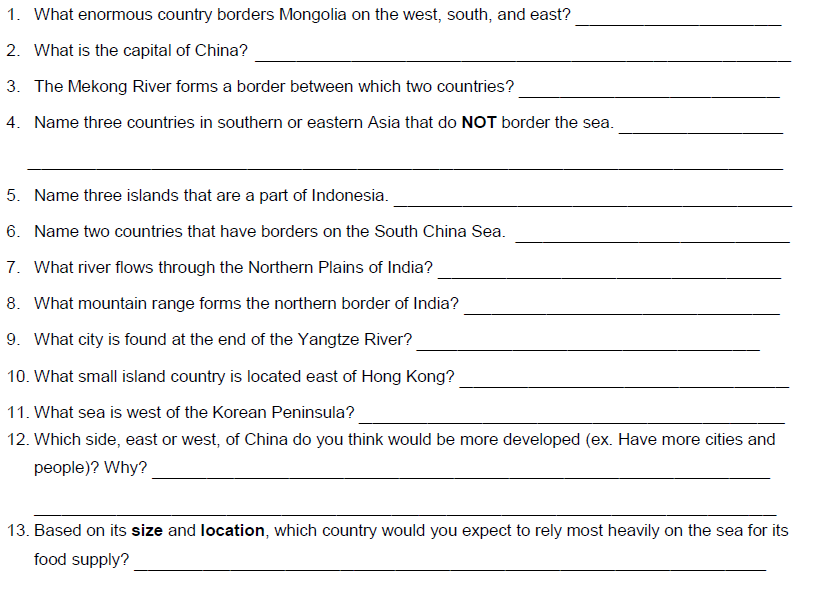 Complete the following geography sandwiches14. India _________________________ China15. Thailand ______________________ India16. Vietnam ___________________ Philippines17. North Korea __________________ Japan18. South Korea ___________________ TaiwanMake your own sandwich19. _______________ ________________ _______________Solve each analogy20. Sea of Japan : Yellow Sea :: East China Sea : ______________21. Yangtze River : China :: Ganges River : _______________22. Ganges River : Bay of Bengal :: Yangtze River : ____________23. Indus : river :: Gobi : __________24. North Korea : South Korea :: Mongolia : ___________Create your own analogy25.  _________ : ___________ :: ___________ : ____________